Thank you for considering joining Action for M.E.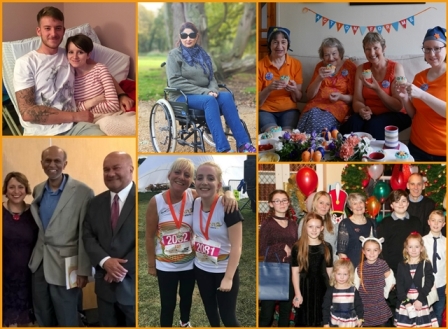 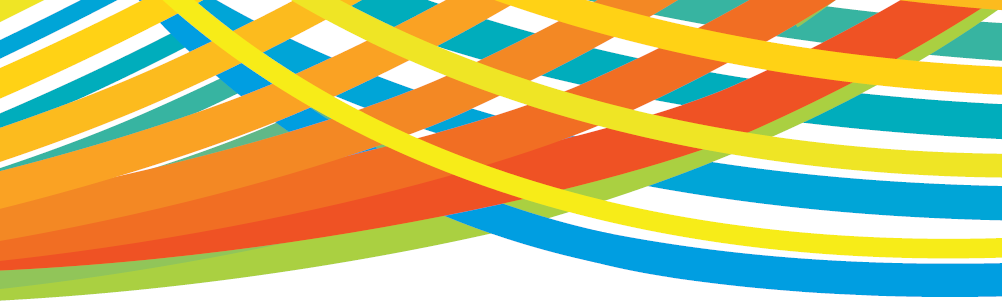 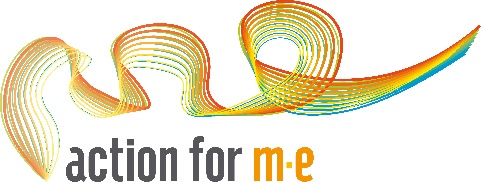 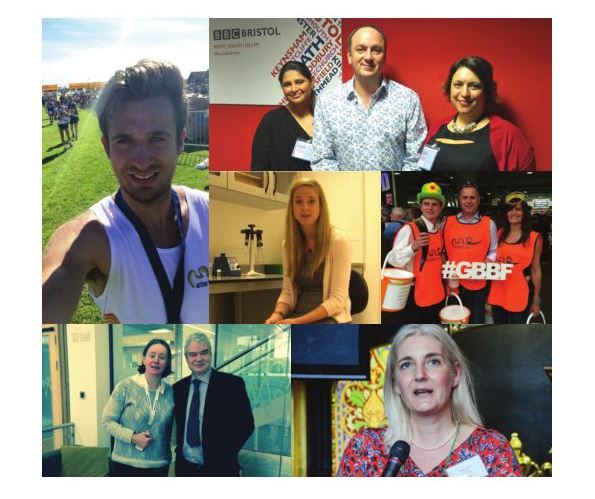 I joined Action for M.E. in September 2012 and am delighted to be working with a staff and volunteer team and Board of Trustees who are passionate, dedicated and determined. Our 2016 – 2021 strategy, launched at our 2016 AGM and conference, sets out how we meet need now to improve the lives of people with M.E. while taking action to secure change for the future.A small organisation that regularly punches above its weight, we are leading, with others, a growing community of supporters working to create real change on the scale so urgently needed at a local, national and international level. In April 2017, we launched our Children’s Services after joining forces with national children’s charity, the Association of Young People with M.E. This provides an exciting opportunity to raise more money to reach more people and raise much needed awareness and understandingI believe that Action for M.E. can, and will, make a major contribution to creating the change that is so desperately needed.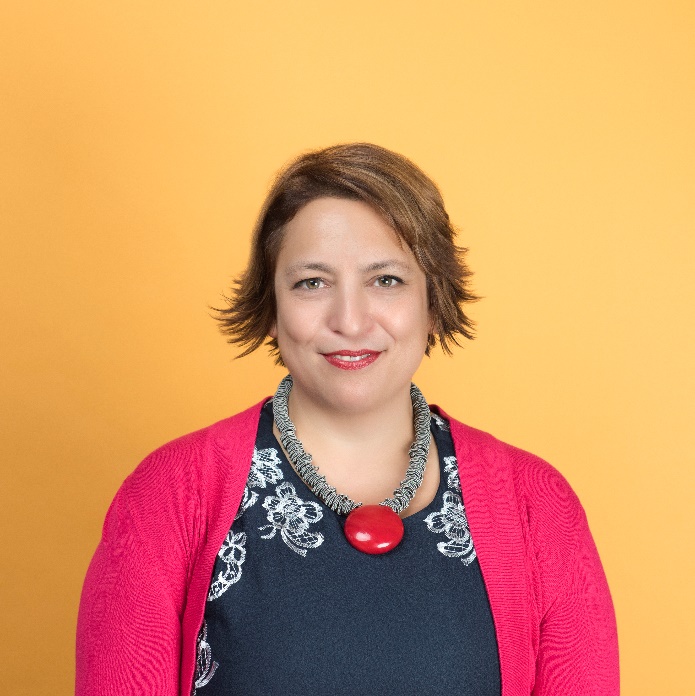 Sonya ChowdhuryChief ExecutiveOur valuesShared values are held with high regard in our organisation and reflect how we seek to work with our supporters, partners and other key stakeholders. They reflect the attitudes, beliefs and behaviour that we value in each other and underpin our whole approach and culture.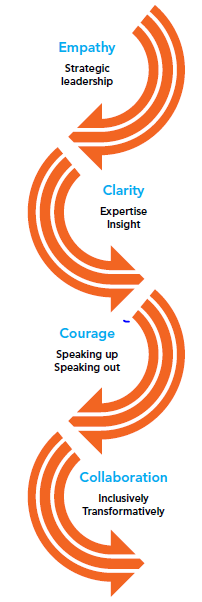 About usAction for M.E. takes action to end the ignorance, injustice and neglect that people with M.E. face day-in, day-out. The charity was founded by Sue Finlay in 1987 and since then has been working tirelessly to tackle the inequality experienced by people with M.E.M.E. (Myalgic Encephalomyelitis) is a chronic, neurological illness affecting an estimated 250,000 adults and children in the UK. It may be diagnosed as Chronic Fatigue Syndrome (CFS, or M.E./CFS).People with M.E. experience severe, persistent fatigue associated with post-exertional malaise, the body’s inability to recover after expending even small amounts of energy, leading to a flare-up in symptoms.Even in its so-called mildest form, M.E. can have a significant impact on an individual’s life, and not just on their health. A lack of understanding and awareness about M.E. means patients can experience disbelief, and even discrimination, from friends, family, health and social care professionals, employers and teachers.Our visionA world without M.E.Our missionEmpowering people with M.E. to fulfil their potential and secure the care and support they need, while working towards a greater understanding of the illness and ultimately a cure.Our peoplePresidentClare Francis MBEVice PresidentMartin ArberPatronsLord David Puttnam CBELord Melvyn BraggJulie ChristieAlan Cook CBEChair of Board of TrusteesMatt SymondsVice ChairAlison DeethBoard of TrusteesWe are an organisation led by people affected by M.E. for people affected by M.E. We aim to have a minimum of 51% of our Trustees who have, or have had, M.E. themselves.Our Trustees are unpaid and meet at least four times a year and many sit on one of our four sub-committees. Board meeting location alternates between London and Keynsham.We have a staff team of 22 (19.6 FTE), four sessional staff and approximately 70 volunteers who support our work in a number of different ways.Our head office is in Keynsham (between Bath and Bristol) and we also have a small number of staff and volunteers in Scotland, a staff member in London. We also commission international advocacy work which is led by a colleague based in Geneva.Over the next five years, our purpose is to end the ignorance, injustice and neglect experienced by people with M.E. Children, young people and adults with M.E. are at the heart of everything we do. We asked and we listened, and have identified a number of challenges that continue to exist for people affected by M.E. Everything we do over the next five years will be in service of achieving three goals, which we call our strategic touchstones. By collaborating with those who share our vision and purpose, we make the most of the resources available to us. Around 50% of our activities will directly focus on targeting information, improving support and reducing isolation to IMPROVE the lives of children, young people and adults with M.E. To be as effective as possible, 30% of our activities will focus on facilitating more action, more influence and better understanding of M.E. to INSPIRE action at all levels; and 20% of our activities will be focused on bringing more research, more money and more people into the field to INVEST in change.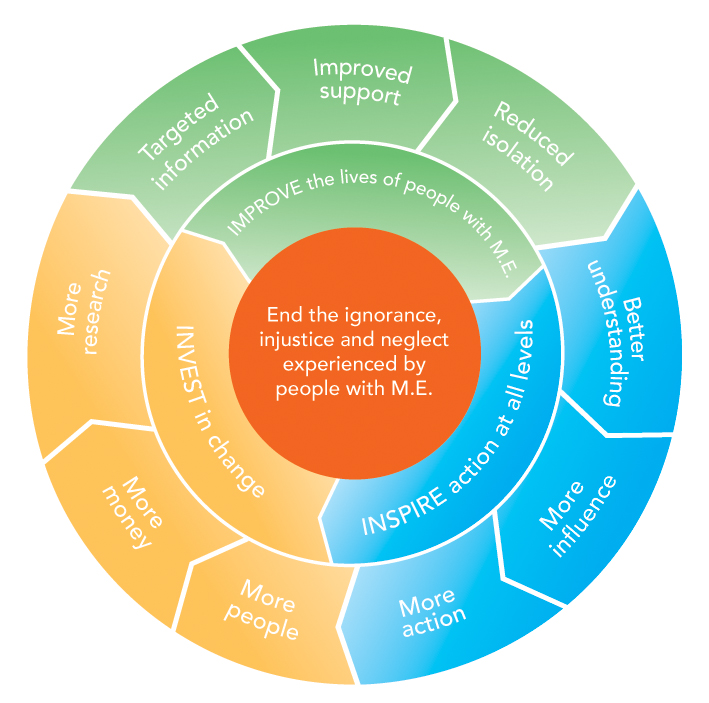 Job summaryJob purposeOur aim is to help end the ignorance, injustice and neglect experienced by people with M.E. The Fundraising Administrator will provide administrative support to the fundraising team to maximise Action for M.E.’s income through a range of different activities including community events, trust fundraising, individual donors and membership.  Key dutiesSupporting our members and supportersUndertake administrative tasks and deal with enquiries relating to MembershipTake donations and membership payments over the phoneBe responsible for sending acknowledgements, renewal reminders, new member packs and other communications to subscribing members of Action for M.E. Draft and send fundraising communications to our supporter baseProvide administrative support to all fundraising campaigns and appeals, including Walk with M.E. and Big Give Christmas ChallengeAssist with logging and keeping records on our CRM database accurate and up to date, including personal and financial information2.2 Fundraising administrationProvide administrative support to events and activities, as requiredInput into our website and fundraising pages ensuring they are up-to-date; source new images, stories and case studiesSupport our rolling trust pipeline work, including sending small trust applications and undertaking trust researchResearch new fundraising opportunities and follow best practise as recommended by the Institute of FundraisingSupport the collection of stories and case studies related to fundraising.Support with coordinating fundraising team meetingsOther dutiesTo attend and contribute constructively to team meetings and other meetings as requiredTo positively promote the work and activities of Action for M.E. at all timesTo ensure that all supporters are valuedTo contribute to the team’s overall, ongoing and annual planning and budgetingTo ensure that all internal and external communications are consistent with the Action for M.E. brandRepresenting the charity at public events if requiredContributing to reports for trustees and fundersTo keep up to date with best practice in fundraising and comply with relevant legislation and regulation and to work within the organisation’s policies and procedures, and ensure that good practice is observedTo undertake any other reasonable activity in line with the responsibilities of the post as requested by the Fundraising Manager, Operations Director, Chief Executive or any other senior Action for M.E. managementWorking with others Develop and maintain relationships with supporters, a wide range of staff and volunteers at all levelsSupport colleagues and contribute to the overall income generation strategy and planning processPerson specificationEducation/QualificationsEducated to A level standard or equivalent experience in a similar role is preferred, however no one specific qualification is requiredExperience and knowledgeAn understanding of M.E./CFS, and the impact on people affected by it.Experience of working within a team to achieve shared goalsExperience or interest in generating income for charityExperience of working with sensitive data and an understanding of data protectionIdeally, the candidate will have demonstrable experience of working in a supporter/donor-centred way when generating incomeSkills and behavioursExcellent written and verbal communication and interpersonal skills including a good telephone mannerAbility to work methodically, managing and prioritising a varied workload.Ability to use own initiative, work independently and to work well in a teamA great storyteller Proven ability to develop systems, maintaining records and meeting policy and procedure requirementsFlexible and adaptable approachStrong MS Office skills including the ability to use Word, Excel, databases and web-related programmes and softwareAttitudes and valuesPerseveranceEnthusiasm IntegrityOpennessCompassionateResilientKey competenciesEffective communicatorAttention to detail Methodical Team player Terms and conditionsOutlined below are some of the main terms and conditions of employment relevant to all employees of Action for M.E. 1.	ProbationAll posts are subject to three months’ probation. During this probationary period, either party may give the other one week’s notice in writing to terminate the employment. After successful completion of the probationary period, the notice stated on your contract of employment will apply.2.	Annual leaveThe holiday year runs from 1 April to 31 March. In each holiday year in addition to bank and statutory holidays the holiday entitlement for a full time employee is 30 days (includes 3-4 days to be taken at Christmas as directed when the office is shut). 3.        Pension schemeAction for M.E. operates a group pension scheme on an auto-enrolment basis. All employees will join the scheme on the completion of the probationary period unless they choose to opt-out. Action for M.E. will pay a pension contribution which is currently 4% of salary. Action for M.E. will not pay into a personal pension scheme4.	Salary paymentSalaries are paid in arrears on the last working day of each month, by direct credit transfer into a bank or building society. 5.	Flexibility This post may require working outside of normal office hours and travel to attend meetings and events within the UK, including occasional overnight stays. Application timetableFor more information, or to submit an application, please contact Elyssa Marshall at Action for M.E., 42 Temple Street, Keynsham BS31 1EH. Tel: 0117 937 6632. Email: elyssa@actionforme.org.uk Please PRINT and use black ink if not completing electronically. This form must be completed in full. Any additional information submitted (eg. CV) will not be considered in the shortlisting process.Personal details 		Please provide education history and qualificationsPlease provide full work history (please ensure you account for any gaps in employment. Only provide a very brief summary of responsibilities as this will not be taken into account in scoring your application). Please provide current salary details (or last post if not in current employment) £_______			Please describe, in no more than two pages, why you want this role and how you fit all aspects of the person specification set out in this pack. Why you want this role, cont’d.RefereesDeclarationI declare that all the information I have given on this application form is true to the best of my knowledge and belief.  I understand that my application may be rejected and/or that I may be dismissed if I have given information which is found to be false.Signed…………………………………………………………..Date……………………………………………………………...Consent to contact referencesI consent to Action for M.E. contacting my named referees in accordance with its normal policy if I am the successful candidate following the selection process.Signed…………………………………………………………..Date……………………………………………………………...Please return this form to elyssa@actionforme.org.ukData Protection Act 2018Information provided on this application form will be treated as confidential and held in secure conditions.  Access will be restricted to those involved in the recruitment and selection process.  Data you provide may be copied for use in the recruitment process and once this is completed, the information will be stored for a maximum of 12 months and then destroyed.  If you are the successful candidate, relevant information will be taken from your application and transferred to your personal file.  We are unable to process your application unless we can use your personal data.  By signing and submitting this form, you are giving your consent to the processing of your data in the ways described.Pictured on the cover, clockwise from top left: Great South 2017 runner Ben Brockway and his sister Laura; Action for M.E. supporter Sharon Blake,; Elizabeth Keyworth and friends having a fundraising tea party; Sonya Chowdhury, Chief Executive, with Profs Avindra Nath and Jose Montoya at CMRC research conference 2017; Fundraisers Sally Kendrick and her daughter Lauren; Mary-Jane Willows, Head of Children’s Services, with children and families at 10 Downing Street Christmas party 2017Equal opportunities monitoring and information formAction for M.E. is committed to its equal opportunities policy. This means that we shall treat all applicants and employees fairly and equally, irrespective of race, colour, age, ethnic or national origins, sex, religious belief, gender reassignment, trade union activity, marital status, sexual orientation or disability. The information you provide here is confidential, and will be used for monitoring purposes only.  It will not be seen by the short-listing or interview panels.  Please return this form with your application.Please tick the boxes that apply to you:Equality Act 2010The Equality Act protects people from unlawful legislation. If you tell us that you have disability, we will make reasonable adjustments to your working environment and your work practices, if it is reasonable for us to do so.You’re disabled under the Equality Act 2010 if you have a physical or mental impairment that has a ‘substantial’ and ‘long-term’ negative effect on your ability to do normal daily activities. *If yes, please indicate which category best describes your disability:Hearing impairmentVisual impairmentSpeech impairmentMobility impairmentPhysical co-ordination (eg. manual dexterity/muscle control)Reduced physical capacity (eg. severe pain, lack of strength, breath or stamina)Learning difficultiesMental illnessOther……………………………………………………………………………...……………………………………………………………………………………………….Advertising and publicityPlease tell us how you heard of this vacancy:Website (please specify)………………………………………………………Newspaper (please specify)……………………………………………………….Other (please specify)………………………………………………………For more informationVisit our Online M.E. Centre at www.actionforme.org.uk where you can find out more about M.E. and the work we do or contact Action for M.E. on 0117 927 9551Job titleFundraising Administrator Responsible toFundraising ManagerResponsible forLine management of volunteersSalary£17,500 per annum (pro rata)Hours of workPart-time, 21 hours per week (days/times to be agreed)Annual leave30 days + 8 bank holidays per year (pro rata)LocationKeynsham officeDeadline for applications9am Monday 2 March 2020Short list meetingTuesday 3 March 2020Interviews (to be held in Keynsham)Thursday 12 March 2020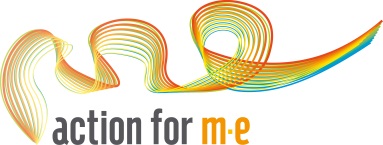 Application formfor the post ofFundraising Administrator SurnameFirst name(s)TitleAddressAddressAddressEmail addressEmail addressEmail addressOffice hours telephone numberOther hours telephone numberMobile numberDo you need a work permit for permanent employment in the UK?     YES / NODo you need a work permit for permanent employment in the UK?     YES / NOIf so, do you have one?YES / NOName of school, college or universityDate from – to –Qualifications gainedJob title and responsibilitiesOrganisation/EmployerDate from – to –Reason for leavingNameAddressTelephoneE-mail address:Relationship to youNameAddressTelephoneE-mail address:Relationship to youAge group: 21 – 3031 – 4041 – 5051 – 6565+Do not wish to answerGender:MaleFemaleDo not wish to answerEthnic Origin:WhiteBritish IrishOther EuropeanOther……………………………AsianAsian BritishBangladeshiIndianPakistaniBlackAfricanBlack BritishCaribbeanOther……………………………..ChineseChineseOtherOther……………………………Mixed raceWhite and AsianWhite and Black AfricanWhite and Black CaribbeanWhite and ChineseOther……………………………..Do you consider yourself to have disability?Yes*No